CONCURSO GRAFFITI (COMPOSICIÓN PICTÓRICA) CASA DE LA JUVENTUDDesde las diferentes concejalías que tienen relación con juventud se propone el 1º concurso de de GRAFFITI (COMPOSICIÓN PICTÓRICA) para la “CASA DE LA JUVENTUD” Os proponemos participar en el 1º concurso de Graffiti (composición pictórica), el cual podrá participar cualquier vecin@ de la localidad Buitrago del Lozoya y/o cualquier persona que quiera partricipar, para decorar la “casa de la juventud”, en su interior.Los participantes deberán enviar sus composiciones, a través de correo electrónico de forma escaneada, para su posterior exposición en las diferentes redes sociales, lugar donde se podrán votar durante el periodo de 1 mes, tras el cual se presentaran los graffitis (composiciones pictóricas) ganadores. Las cuales se dibujaran posteriormente en la casa de la juventud.BASES DEL CONCURSO DE GRAFFITI (COMPOSICIÓN PICTÓRICA)Será obligatorio que la composición pictórica tenga relación con la temática a desarrollar para poder ser incluidos en el concurso.CASA DE LA JUVENTUD BASES DE COMPOSICIÓN PICTÓRICA.Los participantes deberán realizar el Graffiti (composición pictórica) con la siguiente temática:JUVENTUDBUITRAGO DEL LOZOYANATURALEZA DE BUITRAGO DEL  LOZOYAPOBLACIÓN BUITRAGO DEL  LOZOYAOBLIGATORIO QUE TENGA EL SIGUIENTE  TEXTO “CASA DE LA JUVENTUD”Las composiciones pictóricas ganadoras serán 3 PARA CASA DE JUVENTUD:1º puesto: PARED DE 9M LARGO Y 2M 50 CM DE ALTO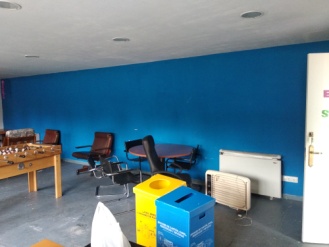 2º puesto: PARED 5M LARGO Y 2M 50 CM DE ALTO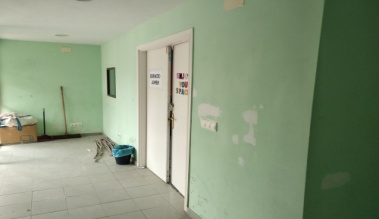 3º puesto: entrada sala casa de la juventud 5m largo y 2m 50 cm de alto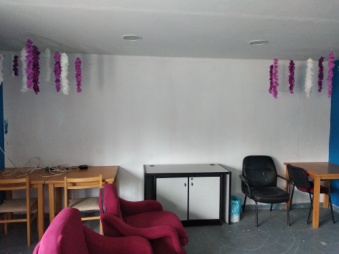 RECORDAR QUE LA PROPUESTA QUE MANDÉIS, DESPUÉS DEBERÉIS ADAPTARLA AL ESPACIO FINAL.FECHAS PRESENTACIÓN COMPOSICIONES PICTÓRICAS, GRAFFITI, PARA CONCURSO INICIO MARTES 1 DE DICIEMBRE 2020 INCLUSIVE FINALIZACIÓN DOMINGO 31 DE ENERO 2021 INCLUSIVEVOTACIÓNINICIO LUNES 1 DE FEBREROFINALIZACIÓN DOMINGO 28 DE FEBRERO 2021 INCLUSIVEEXPOSICIÓN GANADORESLUNES 	1 DE MARZO 2021La propuesta de la Composición Pictórica, Graffiti, se mandara al correo animación@buitrago.orgBASES CONCURSO Será obligatorio que la composición pictórica tenga relación con la temática a desarrollar para poder ser incluidos en el concurso.Los participantes deberán realizar el Graffiti (composición pictórica) con la siguiente temática:JUVENTUDBUITRAGO DEL LOZOYANATURALEZA DE BUITRAGO DEL  LOZOYAPOBLACIÓN BUITRAGO DEL  LOZOYAOBLIGATORIO QUE TENGA EL SIGUIENTE  TEXTO “CASA DE LA JUVENTUD”FECHAS PRESENTACIÓN COMPOSICIONES PICTÓRICAS, GRAFFITI, PARA CONCURSO INICIO MARTES 1 DE DICIEMBRE 2020 INCLUSIVE FINALIZACIÓN DOMINGO 31 DE ENERO 2021 INCLUSIVEVOTACIÓNINICIO LUNES 1 DE FEBREROFINALIZACIÓN DOMINGO 28 DE FEBRERO 2021 INCLUSIVEEXPOSICIÓN GANADORESLUNES 	1 DE MARZO 2021ESPACIO A UTILIZAR PARA GRAFFITI/COMPOSICIÓN PICTÓRICA1º puesto: PARED DE 9M LARGO Y 2M 50 CM DE ALTO2º puesto: PARED 5M LARGO Y 2M 50 CM DE ALTO 3º puesto: entrada sala casa de la juventud 5m largo y 2m 50 cm - LOS ARTISTAS CEDERÁN TODOS LOS DERECHOS DE EXPLOTACIÓN SOBRE SUS GRAFFITIS/COMPOSICIÓN PICTÓRICA AL AYUNTAMIENTO DE BUITRAGO DEL LOZOYA- Los gastos finales de la pintura de espray los asumirá la concejalía correspondiente.- Una vez finalizado el proceso de concurso, todas los Graffitis /Composición Pictórica) serán expuestos en la CASA DE LA JUVENTUD, durante sus horas de actividad, protocolo covid-19 adaptado a la actividad*; Durante una semana, antes de llevar a cabo los Graffitis/Composición Pictórica ganadoras.* PROTOCOLO COVID-191- Se realizara un circuito de dirección única para ver la exposición de los Graffitis/composición Pictórica.2- Uso obligatorio mascarilla3-Máximo de 12 personas, dado que la legislación actual modifica el CODIGO TÉCNICO DE LA EDIFICACIÓN 	CTE DB SI 3 Evacuación de ocupantesCALCULO DE OCUPACIÓNTabla 2.1. Densidades de ocupaciónUso previsto Zona, tipo de actividad Ocupación (m2/persona)PUBLICA CONCURRENCIA Salas de espera, salas de lectura en bibliotecas, zonas de uso público en museos, galerías de arte, ferias y exposiciones, etc.				2(m2/persona)4- En la entrada se situara un controlador (persona) de aforo, con bote de gel desinfectante.5- No se podrá tocar ninguna obra expuesta.ANEXO IIMÁGENES EXPUESTAS EN PUBLICIDAD DEL CONCURSO DE GRAFFITI/COMPOSICIÓN PICTÓRICA, DESCARGADAS DE GOOGLE.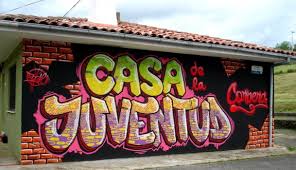 https://www.google.com/imgres?imgurl=https%3A%2F%2Fstatic.elcomercio.es%2Fwww%2Fpre2017%2Fmultimedia%2Fnoticias%2F201608%2F21%2Fmedia%2F16785239.JPG&imgrefurl=https%3A%2F%2Fwww.elcomercio.es%2Fasturias%2Fmas-concejos%2F201608%2F21%2Fcasa-juventud-paso-abrir-20160821014302-v.html&tbnid=qoHCaF7MP7YIkM&vet=12ahUKEwis1_O8_antAhVG0OAKHWpSBJoQMygCegUIARCtAQ..i&docid=cgwbwft6CwuYvM&w=575&h=331&q=graffiti%20casa%20de%20juventud&ved=2ahUKEwis1_O8_antAhVG0OAKHWpSBJoQMygCegUIARCtAQ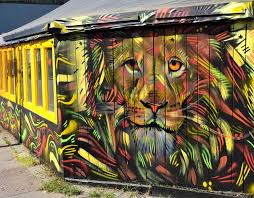 https://www.google.com/imgres?imgurl=https%3A%2F%2Fjuventudciudadrodrigo.com%2Fwp-content%2Fuploads%2F2018%2F07%2Fgraffiti-3070832_1920-960x750.jpg&imgrefurl=https%3A%2F%2Fjuventudciudadrodrigo.com%2Ftag%2Fgrafiti%2F&tbnid=vJSTxW4KbEQsHM&vet=12ahUKEwis1_O8_antAhVG0OAKHWpSBJoQMygOegUIARDGAQ..i&docid=h7jnnz6VVdAKYM&w=960&h=750&q=graffiti%20casa%20de%20juventud&ved=2ahUKEwis1_O8_antAhVG0OAKHWpSBJoQMygOegUIARDGAQ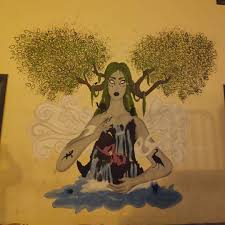 https://www.google.com/search?q=graffiti+casa+de+juventud&tbm=isch&ved=2ahUKEwigyvey_antAhWK1eAKHSYOBw8Q2-cCegQIABAA&oq=graffiti+casa+de+juventud&gs_lcp=CgNpbWcQAzoECAAQQzoHCAAQsQMQQzoCCAA6BAgAEB46BggAEAgQHjoECAAQGFDlW1ikgwFgmYwBaABwAHgAgAF-iAGoC5IBBDE1LjKYAQCgAQGqAQtnd3Mtd2l6LWltZ8ABAQ&sclient=img&ei=q77EX-DIBIqrgwemnJx4&rlz=1C1WPZB_enES890ES890#imgrc=9y4aRcQieaJR6MANEXO IICESION DE DERECHOS AUTOR DEL GRAFFITI/COMPOSICIÓN PICTÓRICAQue, D. ___________________________________________________________, con NIF número_____________,  (en adelante,  el CEDENTE), es el autor del “graffiti” denominado __________ sito en ______________. Dicho “graffiti” original y único se halla libre de cargas y responsabilidades, y no está gravado por ningún derecho u obligación.Que el CEDENTE como consecuencia de su participación en _____________, cede de forma plena y exclusiva la explotación del citado “graffiti” (CESIÓN DE LOS DERECHOS PATRIMONIALES Y DE EXPLOTACIÓN) al Ayuntamiento de Buitrago del Lozoya, con CIF número P2802700A, (en adelante, Ayuntamiento) de tal forma que: 1º.- El CEDENTE cede al Ayuntamiento, que la acepta y adquiere, los derechos de explotación EXCLUSIVA del “graffiti” descrito con anterioridad, con todos sus elementos, los derechos de Registro y los demás derechos de propiedad intelectual correspondientes.2º.- El precio total acordado para la cesión es de 0,00 euros.3º.- Por la cesión realizada por D._______________________ al Ayuntamiento éste asume todos los derechos de explotación del “graffiti”. Se considerarán en todo caso cedidos los siguientes derechos, (incluyendo los derechos de Propiedad Industrial):   a) Reproducción del “graffiti”b) Distribuciónc) Comunicación pública d) TransformaciónLos derechos patrimoniales comprenden la explotación o transformación por sí o por terceros del “graffiti” en cualquier formato o soporte y por cualquier sistema, procedimiento o modalidad existentes y conocidos o no conocidos en la actualidad.   En todo momento el Ayuntamiento podrá transferir, ceder los derechos cedidos u otorgar autorizaciones a terceros para su comercialización y explotación. La expresada cesión de derechos, debe entenderse que incluye todos los derechos de explotación en cualquier forma, modalidad, o soporte, comprendiendo los derechos de reproducción, distribución, comunicación pública, en especial, el denominado derecho de puesta a disposición del público y transformación.4º.- La citada cesión de derechos alcanza en especial y sin carácter limitativo, todas las formas, modalidades y soportes de explotación necesarios para la utilización del mismo.  En especial, esta cesión alcanza: La posibilidad de que el Ayuntamiento realice nuevas versiones o adaptaciones del “graffiti” La utilización del “graffiti” para actividades diferentes a las actualmente desarrolladas por el Ayuntamiento.La utilización de los elementos integrantes de la identidad gráfica (“graffiti”) como elementos decorativos y/o distintivos de productos o servicios diferentes de los actualmente prestados por el Ayuntamiento. En especial la cesión alcanza la utilización de los elementos de la identidad gráfica (“graffiti”) como elementos decorativos y/o distintivos en ropa, textiles, calzados y sombrerería, etc.5º.- La cesión no tiene limitación temporal, es universal, abarcando por tanto todos los países del mundo, es de carácter exclusivo. Lo que se hace constar a los efectos oportunos y en prueba de conformidad en Buitrago del Lozoya_a ___de diciembre de 2020.FDO.:___________________________